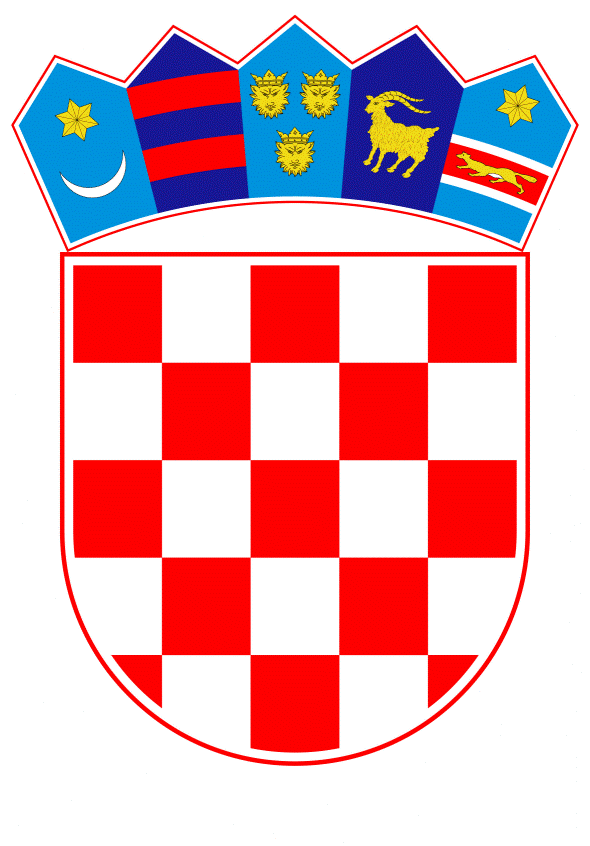 VLADA REPUBLIKE HRVATSKEZagreb, 10. lipnja 2020.______________________________________________________________________________________________________________________________________________________________________________________________________________________________PRIJEDLOGNa temelju članka 82. Zakona o proračunu (Narodne novine, broj 87/08, 136/12 i 15/15), članka 42. Zakona o izvršavanju Državnog proračuna Republike Hrvatske za 2020. godinu (Narodne novine, broj 117/19, 32/20, 42/20 i 58/20) u vezi s člankom 11. stavkom 2. Uredbe o preoblikovanju Energetskog instituta Hrvoje Požar u ustanovu (Narodne novine, broj 52/03, 110/11 i 96/13), Vlada Republike Hrvatske je na sjednici održanoj _______ 2020.  donijelaO D L U K Uo davanju prethodne suglasnosti ravnatelju Energetskog instituta Hrvoje Požarza kreditno zaduženje kod Erste&Steiermarkische Bank d.d., RijekaI.             Daje se prethodna suglasnost ravnatelju Energetskog instituta Hrvoje Požar (u daljnjem tekstu: EIHP) za kreditno zaduženje u iznosu do 21.000.000,00 kuna s Erste&Steiermarkische Bank d.d., Rijeka, uz sljedeće uvjete:- namjena: 		refinanciranje obveza EIHP u Erste&Steiermarkische Bank d.d., Rijeka - iznos:	  		do 21.000.000,00 kuna- rok korištenja:		do 30. lipnja 2020.- rok povrata: 		10 godina u 40 jednakih rata uz poček do 7 mjeseci, obračun glavnice i kamata vršit će se tromjesečno. Dospijeće plaćanja glavnice zadnjeg dana u mjesecu- način povrata:    			- otplata kredita je u 40 rata		- prva rata dospijeva na naplatu isti dan tromjesečja godine koje slijedi nakon prijenosa kredita u otplatu, odnosno nakon isteka počeka, a zadnja rata na dan roka vraćanja- kamatna stopa i naknada   za obradu zahtjeva: 		- kamatna stopa koja je jednaka zbroju tromjesečnog ostvarenog prinosa na trezorske zapise Ministarstva financija Republike Hrvatske s rokom dospijeća 91 dan i marže u iznosu od 1,80 % godišnje, 3-mjesečni TZ MFIN RH ostvaren na aukciji dana 21. svibnja 2019. + marža 1,80 % = 1,83 % godišnje	- bez naknade za obradu i odobravanje kredita kao i bez naknade za odobreni, a neiskorišteni iznos Kredita- instrumenti osiguranja:       	- zadužnica valjano izdana od strane EIHP i potvrđena kod javnog bilježnika II.Upravno vijeće EIHP- a Odlukom br. dokumenta 20093400260 od 21. svibnja 2020. izdalo je prethodnu suglasnost ravnatelju na kreditno zaduženje  kod Erste&Steiermarkische Bank d.d., Rijeka.III.		EIHP će kreditno zaduženje iz točke I. ove Odluke koristiti za refinanciranje postojećih obveza u Erste&Steiermarkische Bank d.d., Rijeka (kreditne partije: 5000931454, 5000979940, 5115247087, 5115601940, 5116781426, 5302055494, 5302058128 i 5302067338).IV.		Dužnik, odnosno EIHP obvezan je otplaćivati sve svoje obveze po zaduženju iz točke I. ove Odluke do konačne otplate, bez terećenja državnog proračuna Republike Hrvatske. V.		Ova Odluka stupa na snagu danom donošenja.Klasa:		Urbroj:		Zagreb,								                 PREDSJEDNIK   							          mr. sc. Andrej PlenkovićOBRAZLOŽENJEU  skladu s člankom 82. Zakona o proračunu (Narodne novine, broj 87/08, 136/12 i 15/15) i člankom 42. Zakona o izvršavanju Državnog proračuna Republike Hrvatske za 2020. godinu (Narodne novine, broj 117/19, 32/20 i 42/20) Energetski institut Hrvoje Požar (u daljnjem tekstu: EIHP) je u obvezi, kao pravna osoba u većinskom državnom vlasništvu, tražiti suglasnost Vlade Republike Hrvatske kada sklapa ugovore o kreditu, ugovore o zajmu u kojima je zajmoprimac ili daje jamstva, ako vrijednost posla ili jamstvo prelazi iznos od 7.500.000,00 kuna.Nadalje, člankom 11. stavkom 2. Uredbe o preoblikovanju Energetskog instituta Hrvoje Požar u ustanovu (Narodne novine, broj 52/03, 110/11 i 96/13) propisano je da kod stjecanja, opterećenja ili otuđenja nekretnina i druge imovine EIHP, ako je vrijednost ugovora veća od 5.000,000,00 kuna, pored suglasnosti Upravnog vijeća, ravnatelj mora imati i prethodnu suglasnost Vlade Republike Hrvatske.Slijedom navedenoga, potrebno je ishoditi suglasnost Vlade Republike Hravatske za ugovaranje kredita za trajna obrtna sredstva s Erste&Steiermarkische bankom d.d., Rijeka, Jadranski trg 3/a u iznosu  od 21.000.000,00 kuna. EIHP se u razdoblju od 29. ožujka 2017. do 31. veljače 2020. zadužio po  osam kreditnih partija kod Erste&Steiermärkische Bank d.d. u ukupnom iznosu od 24.632.614,00 kuna (kreditne partije: 5000931454, 5000979940, 5115247087, 5115601940, 5116781426, 5302055494, 5302058128 i 5302067338). Ukupan iznos preostale glavnice iznosi 20.641.904,94 kuna.Upravno vijeće EIHP je na sjednici održanoj 14. travnja 2020. usvojilo Plan financijskog i operativnog restrukturiranja EIHP-a kojim se, između ostalog, predviđa refinanciranje svih kreditnih partija u jednu dugoročnu kreditnu partiju roka dospijeća 10 ili 15 godina.Budući da kamatna stopa po postojećim kreditima (u prosjeku oko 3%) nije konkurentna, s obzirom na trenutnu situaciju na financijskom tržištu te da su samo dva kredita od ugovorenih osam kredita krediti za trajna obrtna sredstva po kojima se i otplaćuje glavnica, zatražene su ponude banaka za refinanciranje postojećih kredita.S obzirom na trenutnu situaciju izazvanu pandemijom virusa COVID-19 te usmjerenost banaka na postojeće klijente, jedina pristigla obvezujuća ponuda je ona Erste&Steiermärkische Bank d.d. Navedenom ponudom refinancirali bi se svi postojeći krediti uz kamatnu stopu od 1,83% godišnje, aktivirao moratorij od šest mjeseci te bi se prilikom otplate rata redovito otplaćivala kako kamata tako i glavnica. Prihvaćanjem ove ponude EIHP bi se osigurala ne samo niža kamata i otplata glavnice, već i smanjivanje ukupnog financijskog opterećenja tijekom redovitog godišnjeg poslovanja i svakako smanjivanje ukupne kreditne izloženosti.Također, po postojećim kreditima rate i kamate otplaćuju se na mjesečnoj bazi dok nova ponuda uključuje kvartalno otplaćivanje rata i kamata i samim time omogućuje premošćivanje potencijalnih problema s likvidnošću od strane samog EIHP što je posebno značajno obzirom na trenutnu situaciju u gospodarstvu. Bitno je i naglasiti da će zatvaranje postojećih kredita po navedenim kreditnim partijama biti bez naknade.Upravno vijeće EIHP je na sjednici održanoj 21. svibnja 2020. donijelo Odluku o davanju prethodne suglasnosti na refinanciranje postojećih kredita Energetskom institutu Hrvoje Požar.Ugovaranje predmetnog kredita za trajna obrtna sredstva nema utjecaj na Državni proračun, s obzirom na to da isti ne sadrži komponentu državnog jamstva već se odobrava na temelju samostalne ocjene kreditnog profila/rizika EIHP, ne radi se o novom kreditnom zaduženju (gledajući ukupni iznos, refinanciranje svih postojećih kredita jednim kreditom samo na kamatama donosi uštedu od otprilike 300.000,00 kuna godišnje) te se dodatno ne opterećuje imovina EIHP.Slijedom navedenog predlaže se donošenje predmetne Odluke.Predlagatelj:Ministarstvo zaštite okoliša i energetikePredmet:Prijedlog odluke o davanju prethodne suglasnosti ravnatelju Energetskog instituta Hrvoje Požar za kreditno zaduženje kod Erste&Steiermärkische bank d.d., Rijeka